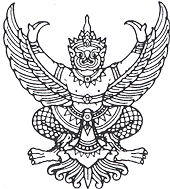 ประกาศองค์การบริหารส่วนตำบลเกาะปุโละปุโยเรื่อง  รายงานผลการติดตามและประเมินผลแผนพัฒนาท้องถิ่นสี่ปี พ.ศ.๒๕61ครั้งที่ 1 เดือนเมษายน ประจำปีงบประมาณ 2561------------------------------		ตามที่ผู้บริหารท้องถิ่น ได้เสนอรายงานผลการติดตามและประเมินผลแผนพัฒนาท้องถิ่นสี่ปี พ.ศ.๒๕61  ต่อสภาองค์การบริหารส่วนตำบลปุโละปุโย เพื่อขอความเห็นชอบในการประชุมสภาฯ สมัยสามัญ สมัยที่ 2 ครั้งที่ ๑ ประจำปี พ.ศ.2561 ซึ่งสภาองค์การบริหารส่วนตำบลปุโละปุโย ได้มีมติเห็นชอบในการประชุมดังกล่าว เมื่อวันที่ 10 เดือนพฤษภาคม พ.ศ.๒๕61 นั้น		อาศัยอำนาจความตามมาตรา ๒๙(๓) แห่งระเบียบกระทรวงมหาดไทยว่าด้วยการจัดทำแผนพัฒนาขององค์กรปกครองส่วนท้องถิ่น พ.ศ.๒๕๔๘ และที่แก้ไขเพิ่มเติม (ฉบับที่ 2) พ.ศ.2559 ข้อ 14 องค์การบริหารส่วนตำบลปุโละปุโย จึงขอประกาศรายงานผลการติดตามและประเมินผลแผนพัฒนาท้องถิ่นสี่ปี พ.ศ.๒๕61 ให้ทราบโดยทั่วกัน  	โครงการตามแผนพัฒนาท้องถิ่นสี่ปี (พ.ศ.๒๕61–๒๕64) ในปีงบประมาณ พ.ศ.๒๕61 มี  จำนวน  ๑82 โครงการโครงการตามแผนดำเนินงานประจำปี  พ.ศ.๒๕61  มีจำนวน  63  โครงการ  ที่ดำเนินการจริง  10 โครงการ3.  โครงการที่ไม่ได้ดำเนินการมีจำนวน  53  โครงการคิดเป็นร้อยละ  5.49  ของโครงการตามแผนพัฒนาท้องถิ่นสี่ปี (พ.ศ.๒๕61-๒๕64) คิดเป็นร้อยละ 15.87 ตามแผนดำเนินงานประจำปี  พ.ศ.๒๕61จึงประกาศให้ทราบโดยทั่วกัน									ประกาศ  ณ วันที่  10  เดือน  พฤษภาคม  พ.ศ. ๒๕61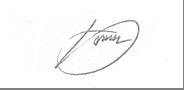                                   (นายมามะ  หะยีสามะ)                                   นายกองค์การบริหารส่วนตำบลปุโละปุโย